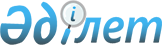 О внесении изменений в решение Кокпектинского районного маслихата от 25 декабря 2020 года № 55-2 "О Кокпектинском районном бюджете на 2021-2023 годы"Решение Кокпектинского районного маслихата Восточно-Казахстанской области от 30 июля 2021 года № 7-2. Зарегистрировано в Министерстве юстиции Республики Казахстан 5 августа 2021 года № 23872
      Примечание ИЗПИ.

      В тексте документа сохранена пунктуация и орфография оригинала.
      Кокпектинский районный маслихат РЕШИЛ:
      1. Внести в решение Кокпектинского районного маслихата "О Кокпектинском районном бюджете на 2021-2023 годы" от 25 декабря 2020 года № 55-2 (зарегистрировано в Реестре государственной регистрации нормативных правовых актов под № 8067) следующие изменения:
      пункт 1 изложить в новой редакции:
      "1. Утвердить Кокпектинский районный бюджет на 2021-2023 годы согласно приложениям 1, 2 и 3 соответственно, в том числе на 2021 год в следующих объемах:
      1) доходы – 13 912 659,2 тысяч тенге, в том числе:
      налоговые поступления – 4 486 184,5 тысяч тенге;
      неналоговые поступления – 82 915,5 тысяч тенге;
      поступления от продажи основного капитала – 21 630,0 тысяч тенге;
      поступления трансфертов – 9 321 929,2 тысяч тенге;
      2) затраты – 14 123 438,8 тысяч тенге;
      3) чистое бюджетное кредитование – 86 246,0 тысяч тенге, в том числе:
      бюджетные кредиты – 122 514,0 тысяч тенге;
      погашение бюджетных кредитов – 36 268,0 тысяч тенге;
      4) сальдо по операциям с финансовыми активами – 0,0 тысяч тенге, в том числе:
      приобретение финансовых активов – 0,0 тысяч тенге;
      поступления от продажи финансовых активов государства – 0,0 тысяч тенге;
      5) дефицит (профицит) бюджета – 124 533,5 тысяч тенге;
      6) финансирование дефицита (использование профицита) бюджета – -124 533,5 тысяч тенге:
      поступление займов – 122 514,0 тысяч тенге;
      погашение займов – 36 268,0 тысяч тенге;
      используемые остатки бюджетных средств – 210 779,5 тысяч тенге.";
      приложения 1, 4, 5, 6, 7, 8  к указанному решению изложить в новой редакции согласно приложениям 1, 2, 3, 4, 5, 6  к настоящему решению.
      2. Настоящее решение вводится в действие с 1 января 2021 года. Районный бюджет на 2021 год Целевые текущие трансферты из областного бюджета на 2021 год Целевые трансферты на развитие из областного бюджета на 2021 год Целевые текущие трансферты из республиканского бюджета на 2021 год Целевые трансферты на развитие из республиканского бюджета на 2021 год Перечень текущих бюджетных программ районного бюджета на 2021 год
					© 2012. РГП на ПХВ «Институт законодательства и правовой информации Республики Казахстан» Министерства юстиции Республики Казахстан
				
      Секретарь Кокпектинского  районного маслихата 

Т. Сарманов
Приложение 1 к решению 
Кокпектинского районного маслихата 
от 30 июля 2021 года 
№ 7-2 
Приложение 1 к решениюКокпектинского районного маслихата 
от 25 декабря 2020 года 
№ 55-2
Категория
Категория
Категория
Категория
Категория
Категория
Класс
Класс
Класс
Класс
Класс
Подкласс
Подкласс
Подкласс
Подкласс
Наименование
Наименование
Сумма (тысяч тенге)
1
2
3
4
4
5
І. Доходы
І. Доходы
13 912 659,2
1
Налоговые поступления
Налоговые поступления
4 486 184,5
01
Подоходный налог
Подоходный налог
3 699 626,9
1
Корпоративный подоходный налог
Корпоративный подоходный налог
2 907 377,5
2
Индивидуальный подоходный налог
Индивидуальный подоходный налог
792 249,4
03
Социальный налог
Социальный налог
697 731,6
1
Социальный налог
Социальный налог
697 731,6
04
Hалоги на собственность
Hалоги на собственность
39 500,0
1
Hалоги на имущество
Hалоги на имущество
39 500,0
5
Единый земельный налог
Единый земельный налог
0,0
05
Внутренние налоги на товары, работы и услуги
Внутренние налоги на товары, работы и услуги
44 826,0
2
Акцизы
Акцизы
3 675,0
3
Поступления за использование природных и других ресурсов
Поступления за использование природных и других ресурсов
32 900,0
4
Сборы за ведение предпринимательской и профессиональной деятельности
Сборы за ведение предпринимательской и профессиональной деятельности
8 251,0
5
Налог на игорный бизнес
Налог на игорный бизнес
0,0
08
Обязательные платежи, взимаемые за совершение юридически значимых действий и (или) выдачу документов уполномоченными на то государственными органами или должностными лицами
Обязательные платежи, взимаемые за совершение юридически значимых действий и (или) выдачу документов уполномоченными на то государственными органами или должностными лицами
4 500,0
1
Государственная пошлина
Государственная пошлина
4 500,0
2
Неналоговые поступления
Неналоговые поступления
82 915,5
01
Доходы от государственной собственности
Доходы от государственной собственности
59 078,7
5
Доходы от аренды имущества, находящегося в государственной собственности
Доходы от аренды имущества, находящегося в государственной собственности
2 538,7
7
Вознаграждения по кредитам, выданным из государственного бюджета
Вознаграждения по кредитам, выданным из государственного бюджета
56 540,0
04
Штрафы, пени, санкции, взыскания, налагаемые государственными учреждениями, финансируемыми из государственного бюджета, а также содержащимися и финансируемыми из бюджета (сметы расходов) Национального Банка Республики Казахстан
Штрафы, пени, санкции, взыскания, налагаемые государственными учреждениями, финансируемыми из государственного бюджета, а также содержащимися и финансируемыми из бюджета (сметы расходов) Национального Банка Республики Казахстан
581,8
1
Штрафы, пени, санкции, взыскания, налагаемые государственными учреждениями, финансируемыми из государственного бюджета, а также содержащимися и финансируемыми из бюджета (сметы расходов) Национального Банка Республики Казахстан
Штрафы, пени, санкции, взыскания, налагаемые государственными учреждениями, финансируемыми из государственного бюджета, а также содержащимися и финансируемыми из бюджета (сметы расходов) Национального Банка Республики Казахстан
581,8
06
Прочие неналоговые поступления
Прочие неналоговые поступления
23 255,0
1
Прочие неналоговые поступления
Прочие неналоговые поступления
23 255,0
3
Поступления от продажи основного капитала
Поступления от продажи основного капитала
21 630,0
03
Продажа государственного имущества, закрепленного за государственными учреждениями
Продажа государственного имущества, закрепленного за государственными учреждениями
21 630,0
1
Продажа государственного имущества, закрепленного за государственными учреждениями
Продажа государственного имущества, закрепленного за государственными учреждениями
21 630,0
2
Продажа нематериальных активов
Продажа нематериальных активов
0,0
4
Поступления трансфертов
Поступления трансфертов
9 321 929,2
02
Трансферты из вышестоящих органов государственного управления
Трансферты из вышестоящих органов государственного управления
9 321 929,2
2
Трансферты из областного бюджета
Трансферты из областного бюджета
9 321 929,2
Функциональная группа
Функциональная группа
Функциональная группа
Функциональная группа
Функциональная группа
Функциональная группа
Функциональная подгруппа
Функциональная подгруппа
Функциональная подгруппа
Функциональная подгруппа
Функциональная подгруппа
Администратор бюджетных программ
Администратор бюджетных программ
Администратор бюджетных программ
Администратор бюджетных программ
Программа
Программа
Программа
Наименование
Сумма (тысяч тенге)
1
2
3
4
5
6
II. Затраты
14 123 438,8
01
Государственные услуги общего характера
1 225 147,7
1
Представительные, исполнительные и другие органы, выполняющие общие функции государственного управления
298 240,9
112
Аппарат маслихата района (города областного значения)
23 203,3
001
Услуги по обеспечению деятельности маслихата района (города областного значения)
22 903,3
003
Капитальные расходы государственного органа
300,0
122
Аппарат акима района (города областного значения)
275 037,6
001
Услуги по обеспечению деятельности акима района (города областного значения)
184 266,0
003
Капитальные расходы государственного органа
3 353,7
107
Проведение мероприятий за счет резерва местного исполнительного органа на неотложные затраты
1 980,0
113
Целевые текущие трансферты из местных бюджетов
85 437,9
2
Финансовая деятельность
39 652,0
452
Отдел финансов района (города областного значения)
39 652,0
001
Услуги по реализации государственной политики в области исполнения бюджета и управления коммунальной собственностью района (города областного значения)
25 257,0
003
Проведение оценки имущества в целях налогообложения
1 300,0
010
Приватизация, управление коммунальным имуществом, постприватизационная деятельность и регулирование споров, связанных с этим
2 075,0
018
Капитальные расходы государственного органа
11 020,0
028
Приобретение имущества в коммунальную собственность
0,0
113
Целевые текущие трансферты из местных бюджетов
0,0
5
Планирование и статистическая деятельность
28 906,0
453
Отдел экономики и бюджетного планирования района (города областного значения)
28 906,0
001
Услуги по реализации государственной политики в области формирования и развития экономической политики, системы государственного планирования
22 406,0
004
Капитальные расходы государственного органа
6 500,0
9
Прочие государственные услуги общего характера
858 348,8
458
Отдел жилищно-коммунального хозяйства, пассажирского транспорта и автомобильных дорог района (города областного значения)
806 616,2
001
Услуги по реализации государственной политики на местном уровне в области жилищно-коммунального хозяйства, пассажирского транспорта и автомобильных дорог
26 246,0
013
Капитальные расходы государственного органа
276,0
113
Целевые текущие трансферты из местных бюджетов
780 094,2
482
Отдел предпринимательства и туризма района (города областного значения)
16 970,0
001
Услуги по реализации государственной политики на местном уровне в области развития предпринимательства и туризма
16 694,0
003
Капитальные расходы государственного органа
276,0
801
Отдел занятости, социальных программ и регистрации актов гражданского состояния района (города областного значения)
34 762,6
001
Услуги по реализации государственной политики на местном уровне в сфере занятости, социальных программ и регистрации актов гражданского состояния
34 262,6
003
Капитальные расходы государственного органа
500,0
032
Капитальные расходы подведомственных государственных учреждений и организаций
0,0
02
Оборона
22 099,0
1
Военные нужды
14 065,0
122
Аппарат акима района (города областного значения)
14 065,0
005
Мероприятия в рамках исполнения всеобщей воинской обязанности
14 065,0
2
Организация работы по чрезвычайным ситуациям
8 034,0
122
Аппарат акима района (города областного значения)
8 034,0
006
Предупреждение и ликвидация чрезвычайных ситуаций масштаба района (города областного значения)
5 864,0
007
Мероприятия по профилактике и тушению степных пожаров районного (городского) масштаба, а также пожаров в населенных пунктах, в которых не созданы органы государственной противопожарной службы
2 170,0
03
Общественный порядок, безопасность, правовая, судебная, уголовно-исполнительная деятельность
2 500,0
9
Прочие услуги в области общественного порядка и безопасности
2 500,0
458
Отдел жилищно-коммунального хозяйства, пассажирского транспорта и автомобильных дорог района (города областного значения)
2 500,0
021
Обеспечение безопасности дорожного движения в населенных пунктах
2 500,0
06
Социальная помощь и социальное обеспечение
707 952,9
1
Социальное обеспечение
209 406,4
801
Отдел занятости, социальных программ и регистрации актов гражданского состояния района (города областного значения)
209 406,4
010
Государственная адресная социальная помощь
209 406,4
2
Социальная помощь
484 679,5
801
Отдел занятости, социальных программ и регистрации актов гражданского состояния района (города областного значения)
484 679,5
004
Программа занятости
119 922,0
006
Оказание социальной помощи на приобретение топлива специалистам здравоохранения, образования, социального обеспечения, культуры, спорта и ветеринарии в сельской местности в соответствии с законодательством Республики Казахстан
78 187,0
007
Оказание жилищной помощи
2 700,0
009
Материальное обеспечение детей-инвалидов, воспитывающихся и обучающихся на дому
3 640,0
011
Социальная помощь отдельным категориям нуждающихся граждан по решениям местных представительных органов
56 648,5
014
Оказание социальной помощи нуждающимся гражданам на дому
158 884,0
017
Обеспечение нуждающихся инвалидов обязательными гигиеническими средствами и предоставление услуг специалистами жестового языка, индивидуальными помощниками в соответствии с индивидуальной программой реабилитации инвалида
5 100,0
023
Обеспечение деятельности центров занятости населения
59 598,0
9
Прочие услуги в области социальной помощи и социального обеспечения
13 867,0
801
Отдел занятости, социальных программ и регистрации актов гражданского состояния района (города областного значения)
13  867,0
018
Оплата услуг по зачислению, выплате и доставке пособий и других социальных выплат
5 000,0
050
Обеспечение прав и улучшение качества жизни инвалидов в Республике Казахстан 
8 867,0
07
Жилищно-коммунальное хозяйство
4 332 835,9
1
Жилищное хозяйство
393 579,1
458
Отдел жилищно-коммунального хозяйства, пассажирского транспорта и автомобильных дорог района (города областного значения)
231 017,1
003
Организация сохранения государственного жилищного фонда
37 577,0
004
Обеспечение жильем отдельных категорий граждан
193 440,1
466
Отдел архитектуры, градостроительства и строительства района (города областного значения)
162 562,0
003
Проектирование и (или) строительство, реконструкция жилья коммунального жилищного фонда
162 562,0
2
Коммунальное хозяйство
3 939 256,8
458
Отдел жилищно-коммунального хозяйства, пассажирского транспорта и автомобильных дорог района (города областного значения)
108 699,0
012
Функционирование системы водоснабжения и водоотведения
108 699,0
466
Отдел архитектуры, градостроительства и строительства района (города областного значения)
3 830 557,8
058
Развитие системы водоснабжения и водоотведения в сельских населенных пунктах
3 830 557,8
3
Благоустройство населенных пунктов
0,0
458
Отдел жилищно-коммунального хозяйства, пассажирского транспорта и автомобильных дорог района (города областного значения)
0,0
018
Благоустройство и озеленение населенных пунктов
0,0
08
Культура, спорт, туризм и информационное пространство
593 926,0
1
Деятельность в области культуры
214 802,6
455
Отдел культуры и развития языков района (города областного значения)
214 802,6
003
Поддержка культурно-досуговой работы
214 802,6
2
Спорт
68 486,0
465
Отдел физической культуры и спорта района (города областного значения)
18 486,0
001
Услуги по реализации государственной политики на местном уровне в сфере физической культуры и спорта
12 695,0
004
Капитальные расходы государственного органа
78,0
005
Развитие массового спорта и национальных видов спорта
0,0
006
Проведение спортивных соревнований на районном (города областного значения) уровне
1 713,0
007
Подготовка и участие членов сборных команд района (города областного значения) по различным видам спорта на областных спортивных соревнованиях
4 000,0
466
Отдел архитектуры, градостроительства и строительства района (города областного значения)
50 000,0
008
Развитие объектов спорта
50 000,0
3
Информационное пространство
77 432,0
455
Отдел культуры и развития языков района (города областного значения)
58 732,0
006
Функционирование районных (городских) библиотек
51 461,0
007
Развитие государственного языка и других языков народа Казахстана
7 271,0
456
Отдел внутренней политики района (города областного значения)
18 700,0
002
Услуги по проведению государственной информационной политики
18 700,0
9
Прочие услуги по организации культуры, спорта, туризма и информационного пространства
233 205,4
455
Отдел культуры и развития языков района (города областного значения)
192 203,4
001
Услуги по реализации государственной политики на местном уровне в области развития языков и культуры
152 581,0
010
Капитальные расходы государственного органа
0,0
032
Капитальные расходы подведомственных государственных учреждений и организаций
0,0
113
Целевые текущие трансферты из местных бюджетов
39 622,4
456
Отдел внутренней политики района (города областного значения)
41 002,0
001
Услуги по реализации государственной политики на местном уровне в области информации, укрепления государственности и формирования социального оптимизма граждан
24 407,0
003
Реализация мероприятий в сфере молодежной политики
16 254,0
006
Капитальные расходы государственного органа
341,0
032
Капитальные расходы подведомственных государственных учреждений и организаций
0,0
10
Сельское, водное, лесное, рыбное хозяйство, особо охраняемые природные территории, охрана окружающей среды и животного мира, земельные отношения
71 956,0
1
Сельское хозяйство
33 040,0
462
Отдел сельского хозяйства района (города областного значения)
33 040,0
001
Услуги по реализации государственной политики на местном уровне в сфере сельского хозяйства
33 040,0
006
Капитальные расходы государственного органа
0,0
6
Земельные отношения
18 000,0
463
Отдел земельных отношений района (города областного значения)
18 000,0
001
Услуги по реализации государственной политики в области регулирования земельных отношений на территории района (города областного значения)
18 000,0
006
Землеустройство, проводимое при установлении границ районов, городов областного значения, районного значения, сельских округов, поселков, сел
0,0
007
Капитальные расходы государственного органа
0,0
9
Прочие услуги в области сельского, водного, лесного, рыбного хозяйства, охраны окружающей среды и земельных отношений
20 916,0
453
Отдел экономики и бюджетного планирования района (города областного значения)
20 916,0
099
Реализация мер по оказанию социальной поддержки специалистов
20 916,0
11
Промышленность, архитектурная, градостроительная и строительная деятельность
23 259,0
2
Архитектурная, градостроительная и строительная деятельность
23 259,0
466
Отдел архитектуры, градостроительства и строительства района (города областного значения)
23 259,0
001
Услуги по реализации государственной политики в области строительства, улучшения архитектурного облика городов, районов и населенных пунктов области и обеспечению рационального и эффективного градостроительного освоения территории района (города областного значения) 
17 759,0
015
Капитальные расходы государственного органа
5 500,0
12
Транспорт и коммуникации
769 079,8
1
Автомобильный транспорт
767 967,8
458
Отдел жилищно-коммунального хозяйства, пассажирского транспорта и автомобильных дорог района (города областного значения)
767 967,8
023
Обеспечение функционирования автомобильных дорог
122 000,0
051
Реализация приоритетных проектов транспортной инфраструктуры
645 967,8
9
Прочие услуги в сфере транспорта и коммуникаций
1 112,0
458
Отдел жилищно-коммунального хозяйства, пассажирского транспорта и автомобильных дорог района (города областного значения)
1 112,0
024
Организация внутри поселковых (внутригородских), пригородных и внутрирайонных общественных пассажирских перевозок
1 112,0
13
Прочие
10 920,0
3
Поддержка предпринимательской деятельности и защита конкуренции
0,0
458
Отдел жилищно-коммунального хозяйства, пассажирского транспорта и автомобильных дорог района (города областного значения)
0,0
055
Развитие индустриальной инфраструктуры в рамках Государственной программы поддержки и развития бизнеса "Дорожная карта бизнеса-2025"
0,0
9
Прочие
10 920,0
452
Отдел финансов района (города областного значения)
10 920,0
012
Резерв местного исполнительного органа района (города областного значения)
10 920,0
458
Отдел жилищно-коммунального хозяйства, пассажирского транспорта и автомобильных дорог района (города областного значения)
0,0
062
Реализация мероприятий по социальной и инженерной инфраструктуре в сельских населенных пунктах в рамках проекта "Ауыл-Ел бесігі"
0,0
466
Отдел архитектуры, градостроительства и строительства района (города областного значения)
0,0
079
Развитие социальной и инженерной инфраструктуры в сельских населенных пунктах в рамках проекта "Ауыл-Ел бесігі"
0,0
14
Обслуживание долга
56 540,0
1
Обслуживание долга
56 540,0
452
Отдел финансов района (города областного значения)
56 540,0
013
Обслуживание долга местных исполнительных органов по выплате вознаграждений и иных платежей по займам из областного бюджета
56 540,0
15
Трансферты
6 307 222,5
1
Трансферты
6 307 222,5
452
Отдел финансов района (города областного значения)
6 307 222,5
006
Возврат неиспользованных (недоиспользованных) целевых трансфертов
84 132,5
007
Бюджетные изъятия
1 500 000,0
024
Целевые текущие трансферты из нижестоящего бюджета на компенсацию потерь вышестоящего бюджета в связи с изменением законодательства
4 378 794,0
038
Субвенции
344 286,0
053
Возврат сумм неиспользованных (недоиспользованных) целевых трансфертов на развитие, выделенных в истекшем финансовом году, разрешенных доиспользовать по решению местных исполнительных органов
10,0
III. Чистое бюджетное кредитование
86 246,0
Бюджетные кредиты
122 514,0
10
Сельское, водное, лесное, рыбное хозяйство, особо охраняемые природные территории, охрана окружающей среды и животного мира, земельные отношения
122 514,0
9
Прочие услуги в области сельского, водного, лесного, рыбного хозяйства, охраны окружающей среды и земельных отношений
122 514,0
453
Отдел экономики и бюджетного планирования района (города областного значения)
122 514,0
006
Бюджетные кредиты для реализации мер социальной поддержки специалистов
122 514,0
Погашение бюджетных кредитов
36 268,0
5
Погашение бюджетных кредитов
36 268,0
01
Погашение бюджетных кредитов
36 268,0
1
Погашение бюджетных кредитов, выданных из государственного бюджета
36 268,0
IV. Сальдо по операциям с финансовыми активами
0,0
Приобретение финансовых активов
0,0
13
Прочие
0,0
9
Прочие
0,0
458
Отдел жилищно-коммунального хозяйства, пассажирского транспорта и автомобильных дорог района (города областного значения)
0,0
065
Формирование или увеличение уставного капитала юридических лиц
0,0
Поступления от продажи финансовых активов государства
0,0
V. Дефицит (профицит) бюджета
124 533,5
VI. Финансирование дефицита (использование профицита) бюджета
-124 533,5
Поступление займов
122 514,0
7
Поступления займов
122 514,0
01
Внутренние государственные займы
122 514,0
2
Договоры займа
122 514,0
Погашение займов
36 268,0
16
Погашение займов
36 268,0
1
Погашение займов
36 268,0
452
Отдел финансов района (города областного значения)
36 268,0
008
Погашение долга местного исполнительного органа перед вышестоящим бюджетом
36 268,0
8
Используемые остатки бюджетных средств
210 779,5
01
Остатки бюджетных средств
210 779,5
1
Свободные остатки бюджетных средств
210 779,5Приложение 2 к решению 
Кокпектинского районного маслихата 
от 30 июля 2021 года 
№ 7-2 
Приложение 4 к решениюКокпектинского районного маслихата 
от 25 декабря 2020 года 
№ 55-2
№
Наименование
Сумма (тысяч тенге)
1
На реализацию мероприятий, направленных на развитие рынка труда, в рамках Программы развития продуктивной занятости и массового предпринимательства, в том числе:
12 730,0
1
-на краткосрочное обучение рабочих кадров по востребованным профессиям
7 434,0
1
-субсидии на переезд
1 021,0
1
-на молодежную практику
0,0
1
-субсидии на возмещение расходов по найму (аренде) жилья для переселенцев и кандасов
3 983,0
первое рабочее место
292,0
2
Социальная помощь отдельным категориям нуждающихся граждан по решениям местных представительных органов
4322,5
3
На обустройство населенных пунктов, в том числе:
57 000,0
3
-благоустройство сельских населенных пунктов
0,0
3
-установка блочно-модульных станций очистки воды
57 000,0
Жилищно-коммунальное хозяйство, в том числе:
52 189,1
4
обеспечение жильем отдельных категорий граждан
52 189,1
Итого
126 241,6Приложение 3 к решению 
Кокпектинского районного маслихата 
от 30 июля 2021 года 
№ 7-2 
Приложение 5 к решениюКокпектинского районного маслихата 
от 25 декабря 2020 года 
№ 55-2
№
Наименование
Сумма (тысяч тенге)
1
На развитие системы водоснабжения и водоотведения в сельских населенных пунктах, в том числе по проектам:
328 130,1
1
Реконструкция водозаборных сооружений в селе Кокпекты 
30 667,2
1
Строительство водопроводных сетей в селе Кулынжон 
34 053,6
1
Строительство водопроводных сетей в селе Аккала 
29 714,0
1
Строительство водопроводных сетей в селе Улкенбокен 
41 856,0
1
Строительство водопроводных сетей в селе Преображенка 
41 837,6
1
Строительство водопроводных сетей в селе Миролюбовка 
55 532,7
1
Строительство водопроводных сетей в селе Мариногорка 
36 200,6
1
Строительство водопроводных сетей в селе Ульгулималшы 
34 956,6
2
Реализация мероприятий по социальной и инженерной инфраструктуре в сельских населенных пунктах в рамках проекта "Ауыл-Ел бесігі" на освещение улиц с. Кокпекты
18 311,5
3
Целевые текущие трансферты из местных бюджетов
5 000,0
Итого
328 130,1Приложение 4 к решению 
Кокпектинского районного маслихата 
от 30 июля 2021 года 
№ 7-2 
Приложение 6 к решениюКокпектинского районного маслихата 
от 25 декабря 2020 года 
№ 55-2
№
Наименование
Сумма (тысяч тенге)
1
На реализацию мероприятий, направленных на развитие рынка труда в рамках Государственной программы развития продуктивной занятости и массового предпринимательства на 2017 – 2021 годы "Еңбек", в том числе:
85 666,0
1
- на частичное субсидирование заработной платы
3 660,0
1
- на предоставление субсидий на переезд
2 867,0
1
- на молодежную практику
5 688,0
1
- на аренду (найм) жилья и возмещение коммунальных затрат
7 561,0
1
- гранты переселенцам на реализацию новых бизнес идей (200 МРП)
29 170,0
1
- общественные работы
36 720,0
2
На обеспечение прав и улучшение качества жизни инвалидов в Республике Казахстан, в том числе:
8 867,0
2
- на увеличение норм обеспечения инвалидов обязательными гигиеническими средствами
5 710,0
2
- на расширение Перечня технических вспомогательных (компенсаторных) средств
3 157,0
3
На выплату государственной адресной социальной помощи, в том числе:
189 297,0
3
- на выплату адресной социальной помощи
124 487,0
3
- на гарантированный социальный пакет детям
64 810,0
4
На установление доплат к заработной плате работников в государственных организациях социальной защиты
68 724,0
5
На установление доплат к должностному окладу за особые условия труда в организациях культуры и архивных учреждениях управленческому и основному персоналу государственных организаций культуры и архивных учреждений
35 219,0
Итого
387 773,0Приложение 5 к решению 
Кокпектинского районного маслихата 
от 30 июля 2021 года 
№ 7-2 
Приложение 7 к решениюКокпектинского районного маслихата 
от 25 декабря 2020 года 
№ 55-2
№
Наименование
Сумма (тысяч тенге)
1
На развитие системы водоснабжения и водоотведения в сельских населенных пунктах, в том числе по проектам:
3 833 179,0
1
Реконструкция водопроводных сетей в селе Самарское 
500 000,0
1
Реконструкция водозаборных сооружений в селе Самарское
0,0
1
Строительство водопроводных сетей в селе Кокжайык 
555 981,0
1
Строительство водопроводных сетей в селе Кулынжон 
263 212,0
1
Строительство водопроводных сетей в селе Аккала 
278 170,0
1
Строительство водопроводных сетей в селе Улкенбокен 
349 764,0
1
Строительство водопроводных сетей в селе Преображенка 
366 438,0
1
Строительство водопроводных сетей в селе Миролюбовка 
485 085,0
1
Строительство водопроводных сетей в селе Мариногорка 
310 206,0
1
Строительство водопроводных сетей в селе Ульгулималшы 
294 609,0
1
Строительство очистных сооружений и канализационных сетей в селе Тассай
0,0
2
Проектирование и (или)строительство, реконструкция жилья коммунального жилищного фонда
162 262,0
3
Реализация приоритетных проектов транспортной инфраструктуры
137 647,0
4
Реализация мероприятий по социальной и инженерной инфраструктуре в сельских населенных пунктах в рамках проекта "Ауыл-Ел бесігі"
84 805,0
5
Реализация мероприятий по социальной и инженерной инфраструктуре в сельских населенных пунктах в рамках проекта "Ауыл-Ел бесігі"
45 000,0
Итого
3 833 179,0Приложение 6 к решению 
Кокпектинского районного маслихата 
от 30 июля 2021 года 
№ 7-2 
Приложение 8 к решениюКокпектинского районного маслихата 
от 25 декабря 2020 года 
№ 55-2
Категория
Категория
Категория
Категория
Категория
Категория
Класс
Класс
Класс
Класс
Класс
Подкласс
Подкласс
Подкласс
Подкласс
Наименование
Наименование
1
2
3
4
4
4
І. Доходы
І. Доходы
І. Доходы
1
Налоговые поступления
Налоговые поступления
Налоговые поступления
01
Подоходный налог
Подоходный налог
Подоходный налог
1
Корпоративный подоходный налог
Корпоративный подоходный налог
Корпоративный подоходный налог
2
Индивидуальный подоходный налог
Индивидуальный подоходный налог
Индивидуальный подоходный налог
03
Социальный налог
Социальный налог
Социальный налог
1
Социальный налог
Социальный налог
Социальный налог
04
Hалоги на собственность
Hалоги на собственность
Hалоги на собственность
1
Hалоги на имущество
Hалоги на имущество
Hалоги на имущество
5
Единый земельный налог
Единый земельный налог
Единый земельный налог
05
Внутренние налоги на товары, работы и услуги
Внутренние налоги на товары, работы и услуги
Внутренние налоги на товары, работы и услуги
2
Акцизы
Акцизы
Акцизы
3
Поступления за использование природных и других ресурсов
Поступления за использование природных и других ресурсов
Поступления за использование природных и других ресурсов
4
Сборы за ведение предпринимательской и профессиональной деятельности
Сборы за ведение предпринимательской и профессиональной деятельности
Сборы за ведение предпринимательской и профессиональной деятельности
5
Налог на игорный бизнес
Налог на игорный бизнес
Налог на игорный бизнес
08
Обязательные платежи, взимаемые за совершение юридически значимых действий и (или) выдачу документов уполномоченными на то государственными органами или должностными лицами
Обязательные платежи, взимаемые за совершение юридически значимых действий и (или) выдачу документов уполномоченными на то государственными органами или должностными лицами
Обязательные платежи, взимаемые за совершение юридически значимых действий и (или) выдачу документов уполномоченными на то государственными органами или должностными лицами
1
Государственная пошлина
Государственная пошлина
Государственная пошлина
2
Неналоговые поступления
Неналоговые поступления
Неналоговые поступления
01
Доходы от государственной собственности
Доходы от государственной собственности
Доходы от государственной собственности
5
Доходы от аренды имущества, находящегося в государственной собственности
Доходы от аренды имущества, находящегося в государственной собственности
Доходы от аренды имущества, находящегося в государственной собственности
7
Вознаграждения по кредитам, выданным из государственного бюджета
Вознаграждения по кредитам, выданным из государственного бюджета
Вознаграждения по кредитам, выданным из государственного бюджета
04
Штрафы, пени, санкции, взыскания, налагаемые государственными учреждениями, финансируемыми из государственного бюджета, а также содержащимися и финансируемыми из бюджета (сметы расходов) Национального Банка Республики Казахстан
Штрафы, пени, санкции, взыскания, налагаемые государственными учреждениями, финансируемыми из государственного бюджета, а также содержащимися и финансируемыми из бюджета (сметы расходов) Национального Банка Республики Казахстан
Штрафы, пени, санкции, взыскания, налагаемые государственными учреждениями, финансируемыми из государственного бюджета, а также содержащимися и финансируемыми из бюджета (сметы расходов) Национального Банка Республики Казахстан
1
Штрафы, пени, санкции, взыскания, налагаемые государственными учреждениями, финансируемыми из государственного бюджета, а также содержащимися и финансируемыми из бюджета (сметы расходов) Национального Банка Республики Казахстан
Штрафы, пени, санкции, взыскания, налагаемые государственными учреждениями, финансируемыми из государственного бюджета, а также содержащимися и финансируемыми из бюджета (сметы расходов) Национального Банка Республики Казахстан
Штрафы, пени, санкции, взыскания, налагаемые государственными учреждениями, финансируемыми из государственного бюджета, а также содержащимися и финансируемыми из бюджета (сметы расходов) Национального Банка Республики Казахстан
06
Прочие неналоговые поступления
Прочие неналоговые поступления
Прочие неналоговые поступления
1
Прочие неналоговые поступления
Прочие неналоговые поступления
Прочие неналоговые поступления
3
Поступления от продажи основного капитала
Поступления от продажи основного капитала
Поступления от продажи основного капитала
03
Продажа государственного имущества, закрепленного за государственными учреждениями
Продажа государственного имущества, закрепленного за государственными учреждениями
Продажа государственного имущества, закрепленного за государственными учреждениями
1
Продажа государственного имущества, закрепленного за государственными учреждениями
Продажа государственного имущества, закрепленного за государственными учреждениями
Продажа государственного имущества, закрепленного за государственными учреждениями
2
Продажа нематериальных активов
Продажа нематериальных активов
Продажа нематериальных активов
4
Поступления трансфертов
Поступления трансфертов
Поступления трансфертов
02
Трансферты из вышестоящих органов государственного управления
Трансферты из вышестоящих органов государственного управления
Трансферты из вышестоящих органов государственного управления
2
Трансферты из областного бюджета
Трансферты из областного бюджета
Трансферты из областного бюджета
Функциональная группа
Функциональная группа
Функциональная группа
Функциональная группа
Функциональная группа
Функциональная группа
Функциональная подгруппа
Функциональная подгруппа
Функциональная подгруппа
Функциональная подгруппа
Функциональная подгруппа
Администратор бюджетных программ
Администратор бюджетных программ
Администратор бюджетных программ
Администратор бюджетных программ
Программа
Программа
Программа
Наименование
1
2
3
4
4
5
II. Затраты
01
Государственные услуги общего характера
1
Представительные, исполнительные и другие органы, выполняющие общие функции государственного управления
112
Аппарат маслихата района (города областного значения)
001
001
Услуги по обеспечению деятельности маслихата района (города областного значения)
003
003
Капитальные расходы государственного органа
122
Аппарат акима района (города областного значения)
001
001
Услуги по обеспечению деятельности акима района (города областного значения)
003
003
Капитальные расходы государственного органа
107
107
Проведение мероприятий за счет резерва местного исполнительного органа на неотложные затраты
113
113
Целевые текущие трансферты из местных бюджетов
2
Финансовая деятельность
452
Отдел финансов района (города областного значения)
001
001
Услуги по реализации государственной политики в области исполнения бюджета и управления коммунальной собственностью района (города областного значения)
003
003
Проведение оценки имущества в целях налогообложения
010
010
Приватизация, управление коммунальным имуществом, постприватизационная деятельность и регулирование споров, связанных с этим
018
018
Капитальные расходы государственного органа
028
028
Приобретение имущества в коммунальную собственность
113
113
Целевые текущие трансферты из местных бюджетов
5
Планирование и статистическая деятельность
453
Отдел экономики и бюджетного планирования района (города областного значения)
001
001
Услуги по реализации государственной политики в области формирования и развития экономической политики, системы государственного планирования
004
004
Капитальные расходы государственного органа
9
Прочие государственные услуги общего характера
458
Отдел жилищно-коммунального хозяйства, пассажирского транспорта и автомобильных дорог района (города областного значения)
001
001
Услуги по реализации государственной политики на местном уровне в области жилищно-коммунального хозяйства, пассажирского транспорта и автомобильных дорог
013
013
Капитальные расходы государственного органа
113
113
Целевые текущие трансферты из местных бюджетов
482
Отдел предпринимательства и туризма района (города областного значения)
001
001
Услуги по реализации государственной политики на местном уровне в области развития предпринимательства и туризма
003
003
Капитальные расходы государственного органа
801
Отдел занятости, социальных программ и регистрации актов гражданского состояния района (города областного значения)
001
001
Услуги по реализации государственной политики на местном уровне в сфере занятости, социальных программ и регистрации актов гражданского состояния
003
003
Капитальные расходы государственного органа
032
032
Капитальные расходы подведомственных государственных учреждений и организаций
02
Оборона
1
Военные нужды
122
Аппарат акима района (города областного значения)
005
005
Мероприятия в рамках исполнения всеобщей воинской обязанности
2
Организация работы по чрезвычайным ситуациям
122
Аппарат акима района (города областного значения)
006
006
Предупреждение и ликвидация чрезвычайных ситуаций масштаба района (города областного значения)
007
007
Мероприятия по профилактике и тушению степных пожаров районного (городского) масштаба, а также пожаров в населенных пунктах, в которых не созданы органы государственной противопожарной службы
03
Общественный порядок, безопасность, правовая, судебная, уголовно-исполнительная деятельность
9
Прочие услуги в области общественного порядка и безопасности
458
Отдел жилищно-коммунального хозяйства, пассажирского транспорта и автомобильных дорог района (города областного значения)
021
021
Обеспечение безопасности дорожного движения в населенных пунктах
06
Социальная помощь и социальное обеспечение
1
Социальное обеспечение
801
Отдел занятости, социальных программ и регистрации актов гражданского состояния района (города областного значения)
010
010
Государственная адресная социальная помощь
2
Социальная помощь
801
Отдел занятости, социальных программ и регистрации актов гражданского состояния района (города областного значения)
004
004
Программа занятости
006
006
Оказание социальной помощи на приобретение топлива специалистам здравоохранения, образования, социального обеспечения, культуры, спорта и ветеринарии в сельской местности в соответствии с законодательством Республики Казахстан
007
007
Оказание жилищной помощи
009
009
Материальное обеспечение детей-инвалидов, воспитывающихся и обучающихся на дому
011
011
Социальная помощь отдельным категориям нуждающихся граждан по решениям местных представительных органов
014
014
Оказание социальной помощи нуждающимся гражданам на дому
017
017
Обеспечение нуждающихся инвалидов обязательными гигиеническими средствами и предоставление услуг специалистами жестового языка, индивидуальными помощниками в соответствии с индивидуальной программой реабилитации инвалида
023
023
Обеспечение деятельности центров занятости населения
9
Прочие услуги в области социальной помощи и социального обеспечения
801
Отдел занятости, социальных программ и регистрации актов гражданского состояния района (города областного значения)
018
018
Оплата услуг по зачислению, выплате и доставке пособий и других социальных выплат
050
050
Обеспечение прав и улучшение качества жизни инвалидов в Республике Казахстан 
07
Жилищно-коммунальное хозяйство
1
Жилищное хозяйство
458
Отдел жилищно-коммунального хозяйства, пассажирского транспорта и автомобильных дорог района (города областного значения)
003
003
Организация сохранения государственного жилищного фонда
004
004
Обеспечение жильем отдельных категорий граждан
466
Отдел архитектуры, градостроительства и строительства района (города областного значения)
003
003
Проектирование и (или) строительство, реконструкция жилья коммунального жилищного фонда
2
Коммунальное хозяйство
458
Отдел жилищно-коммунального хозяйства, пассажирского транспорта и автомобильных дорог района (города областного значения)
012
012
Функционирование системы водоснабжения и водоотведения
466
Отдел архитектуры, градостроительства и строительства района (города областного значения)
058
058
Развитие системы водоснабжения и водоотведения в сельских населенных пунктах
3
Благоустройство населенных пунктов
458
Отдел жилищно-коммунального хозяйства, пассажирского транспорта и автомобильных дорог района (города областного значения)
018
018
Благоустройство и озеленение населенных пунктов
08
Культура, спорт, туризм и информационное пространство
1
Деятельность в области культуры
455
Отдел культуры и развития языков района (города областного значения)
003
003
Поддержка культурно-досуговой работы
2
Спорт
465
Отдел физической культуры и спорта района (города областного значения)
001
001
Услуги по реализации государственной политики на местном уровне в сфере физической культуры и спорта
004
004
Капитальные расходы государственного органа
005
005
Развитие массового спорта и национальных видов спорта
006
006
Проведение спортивных соревнований на районном (города областного значения) уровне
007
007
Подготовка и участие членов сборных команд района (города областного значения) по различным видам спорта на областных спортивных соревнованиях
466
Отдел архитектуры, градостроительства и строительства района (города областного значения)
008
008
Развитие объектов спорта
3
Информационное пространство
455
Отдел культуры и развития языков района (города областного значения)
006
006
Функционирование районных (городских) библиотек
007
007
Развитие государственного языка и других языков народа Казахстана
456
Отдел внутренней политики района (города областного значения)
002
002
Услуги по проведению государственной информационной политики
9
Прочие услуги по организации культуры, спорта, туризма и информационного пространства
455
Отдел культуры и развития языков района (города областного значения)
001
001
Услуги по реализации государственной политики на местном уровне в области развития языков и культуры
010
010
Капитальные расходы государственного органа
032
032
Капитальные расходы подведомственных государственных учреждений и организаций
113
113
Целевые текущие трансферты из местных бюджетов
456
Отдел внутренней политики района (города областного значения)
001
001
Услуги по реализации государственной политики на местном уровне в области информации, укрепления государственности и формирования социального оптимизма граждан
003
003
Реализация мероприятий в сфере молодежной политики
006
006
Капитальные расходы государственного органа
032
032
Капитальные расходы подведомственных государственных учреждений и организаций
10
Сельское, водное, лесное, рыбное хозяйство, особо охраняемые природные территории, охрана окружающей среды и животного мира, земельные отношения
1
Сельское хозяйство
462
Отдел сельского хозяйства района (города областного значения)
001
001
Услуги по реализации государственной политики на местном уровне в сфере сельского хозяйства
006
006
Капитальные расходы государственного органа
6
Земельные отношения
463
Отдел земельных отношений района (города областного значения)
001
001
Услуги по реализации государственной политики в области регулирования земельных отношений на территории района (города областного значения)
006
006
Землеустройство, проводимое при установлении границ районов, городов областного значения, районного значения, сельских округов, поселков, сел
007
007
Капитальные расходы государственного органа
9
Прочие услуги в области сельского, водного, лесного, рыбного хозяйства, охраны окружающей среды и земельных отношений
453
Отдел экономики и бюджетного планирования района (города областного значения)
099
099
Реализация мер по оказанию социальной поддержки специалистов
11
Промышленность, архитектурная, градостроительная и строительная деятельность
2
Архитектурная, градостроительная и строительная деятельность
466
Отдел архитектуры, градостроительства и строительства района (города областного значения)
001
001
Услуги по реализации государственной политики в области строительства, улучшения архитектурного облика городов, районов и населенных пунктов области и обеспечению рационального и эффективного градостроительного освоения территории района (города областного значения) 
015
015
Капитальные расходы государственного органа
12
Транспорт и коммуникации
1
Автомобильный транспорт
458
Отдел жилищно-коммунального хозяйства, пассажирского транспорта и автомобильных дорог района (города областного значения)
023
023
Обеспечение функционирования автомобильных дорог
051
051
Реализация приоритетных проектов транспортной инфраструктуры
9
Прочие услуги в сфере транспорта и коммуникаций
458
Отдел жилищно-коммунального хозяйства, пассажирского транспорта и автомобильных дорог района (города областного значения)
024
024
Организация внутри поселковых (внутригородских), пригородных и внутрирайонных общественных пассажирских перевозок
13
Прочие
3
Поддержка предпринимательской деятельности и защита конкуренции
458
Отдел жилищно-коммунального хозяйства, пассажирского транспорта и автомобильных дорог района (города областного значения)
055
055
Развитие индустриальной инфраструктуры в рамках Государственной программы поддержки и развития бизнеса "Дорожная карта бизнеса-2025"
9
Прочие
452
Отдел финансов района (города областного значения)
012
012
Резерв местного исполнительного органа района (города областного значения)
458
Отдел жилищно-коммунального хозяйства, пассажирского транспорта и автомобильных дорог района (города областного значения)
062
062
Реализация мероприятий по социальной и инженерной инфраструктуре в сельских населенных пунктах в рамках проекта "Ауыл-Ел бесігі"
466
Отдел архитектуры, градостроительства и строительства района (города областного значения)
079
079
Развитие социальной и инженерной инфраструктуры в сельских населенных пунктах в рамках проекта "Ауыл-Ел бесігі"
14
Обслуживание долга
1
Обслуживание долга
452
Отдел финансов района (города областного значения)
013
013
Обслуживание долга местных исполнительных органов по выплате вознаграждений и иных платежей по займам из областного бюджета
15
Трансферты
1
Трансферты
452
Отдел финансов района (города областного значения)
006
006
Возврат неиспользованных (недоиспользованных) целевых трансфертов
007
007
Бюджетные изъятия
024
024
Целевые текущие трансферты из нижестоящего бюджета на компенсацию потерь вышестоящего бюджета в связи с изменением законодательства
038
038
Субвенции
053
053
Возврат сумм неиспользованных (недоиспользованных) целевых трансфертов на развитие, выделенных в истекшем финансовом году, разрешенных доиспользовать по решению местных исполнительных органов
III. Чистое бюджетное кредитование
Бюджетные кредиты
10
Сельское, водное, лесное, рыбное хозяйство, особо охраняемые природные территории, охрана окружающей среды и животного мира, земельные отношения
9
Прочие услуги в области сельского, водного, лесного, рыбного хозяйства, охраны окружающей среды и земельных отношений
453
Отдел экономики и бюджетного планирования района (города областного значения)
006
006
Бюджетные кредиты для реализации мер социальной поддержки специалистов
Погашение бюджетных кредитов
5
Погашение бюджетных кредитов
01
Погашение бюджетных кредитов
1
1
Погашение бюджетных кредитов, выданных из государственного бюджета
IV. Сальдо по операциям с финансовыми активами
Приобретение финансовых активов
13
Прочие
9
Прочие
458
Отдел жилищно-коммунального хозяйства, пассажирского транспорта и автомобильных дорог района (города областного значения)
065
065
Формирование или увеличение уставного капитала юридических лиц
Поступления от продажи финансовых активов государства
V. Дефицит (профицит) бюджета
VI. Финансирование дефицита (использование профицита) бюджета
Поступление займов
7
Поступления займов
01
Внутренние государственные займы
2
2
Договоры займа
Погашение займов
16
Погашение займов
1
Погашение займов
452
Отдел финансов района (города областного значения)
008
008
Погашение долга местного исполнительного органа перед вышестоящим бюджетом
8
Используемые остатки бюджетных средств
01
Остатки бюджетных средств
1
1
Свободные остатки бюджетных средств